Акт удаления лиц* в случае нарушения Порядка и (или) утвержденных требований к организации и проведению школьного этапа всероссийской олимпиады школьников в муниципальном образовании «Березовский городской округ» в 2023/2024 учебном году 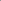 * В случае нарушения членами оргкомитета и жюри Порядка и (или) утвержденных требований к организации и проведению соответствующего этапа олимпиады по каждому общеобразовательному предмету представитель организатора олимпиады	отстраняет	указанных	лиц	от	проведения	олимпиады,	составив соответствующий акт.При нарушении настоящего Порядка лицами, перечисленными в пункте 20 Порядка (представители организатора олимпиады, оргкомитетов и жюри, общественные наблюдатели, должностные лица Министерства, Рособрнадзора, органов исполнительной власти субъектов Российской Федерации, осуществляющих государственное управление в сфере образования, или органов исполнительной власти субъектов Российской Федерации, осуществляющих переданные полномочия Российской Федерации в сфере образования, медицинские работники, технические специалисты, занятые обслуживанием оборудования, используемого при проведении олимпиады, представители средств массовой информации, а также сопровождающие участников лиц), составляется акт по форме, определенной организатором соответствующего этапа олимпиады, после чего указанные лица удаляются из места проведения олимпиады.(п.28 Порядка проведения всероссийской олимпиады школьников от 27.11.2020 № 678)Представитель организатора школьного этапа всероссийской олимпиады школьниковв общеобразовательной организацииОзнакомлен______________________ ФИО / Подпись ______________________ФИО / Подпись«____» _________________ 2022 г.